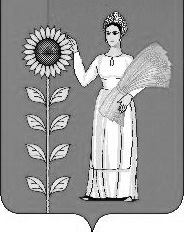 ПОСТАНОВЛЕНИЕ Администрации сельского поселения Новочеркутинский сельсоветДобринского муниципального района Липецкой области Российской Федерации28.01.2014г.                 с. Новочеркутино                        № 8О внесении изменений в муниципальную Программу «Устойчивое развитие  территории сельского поселения Новочеркутинский сельсовет  на 2014-2020 годы»(утвержденную постановлением от 20.12.2013 г. № 55)Рассмотрев проект изменений в муниципальную Программу «Устойчивое развитие  территории сельского поселения Новочеркутинский сельсовет  на 2014-2020 годы»  руководствуясь статьей 12 Устава сельского поселения Новочеркутинский сельсовет администрация сельского поселения ПОСТАНОВЛЯЕТ:1. Утвердить изменения в муниципальную Программу «Устойчивое развитие  территории сельского поселения Новочеркутинский сельсовет  на 2014-2020 годы»   (прилагается).2. Настоящее постановление вступает в силу со дня его официального обнародования.3. Контроль за исполнением данного постановления оставляю за собой.Глава администрации сельского поселения Новочеркутинский сельсовет                                                                         И.С. ПытинВнесеныпостановлением администрациисельского поселения Новочеркутинский сельсоветот 28.01.2014№ 8Изменения В Программу «Устойчивое развитие территории сельского поселения Новочеркутинский сельсовет на 2014-2020 годы» ( утв. пост. от 20.12.2013г№ 55)В паспорте подпрограммы 2 «Развитие социальной сферы на территории сельского поселения Новочеркутинский сельсовет» в графе «Объемы финансирования за счет средств бюджета сельского поселения всего, в том числе по годам реализации подпрограммы» цифры 14 947,737 тыс. руб. заменить на цифры 15 044,195, цифры 2 135,391 заменить на цифры 2 231,849В приложении № 1 в графе «Основное мероприятие 1 Задачи 2 подпрограммы 2 Содержание и обеспечение деятельности домов культуры» за 2014 год  заменить цифры 1767,7 тыс. руб. на цифры 1864,2 тыс. руб.3.  В приложении №2 в графе Программа  "Устойчивое развитие сельского поселения Новочеркутинский сельский совет на 2014 – 2020годы" расходы всего цифры 28 907 025 руб.  заменить на цифры 29 003 483 руб., в том числе по годам реализации программы цифры  4 215 515 руб. заменить на цифры 4 311 973 руб. В графе Подпрограмма 2. «Развитие социальной сферы на территории сельского поселения Новочеркутинский сельсовет» расходы всего цифры   14 947 737 руб. заменить на цифры 15 044 195 руб., в том числе по годам  за 2014 год цифры 2 135 391 руб. заменить на цифры 2 231 849 руб. В графе «Основное мероприятие 1 Задачи 2 подпрограммы 2 Содержание и обеспечение деятельности домов культуры» расходы всего цифры 12 374 509 руб. заменить на цифры 12 470 967 руб., в том числе по годам реализации за 2014 год цифры 1 767 787 руб. заменить на цифры 1 864 245 руб. В Графе всего цифры 28 907 025 руб. заменить на цифры 29 003 483 руб., в том числе по годам реализации за 2014 год цифры 4 215 515 руб. заменить на цифры  4 311 973 руб. 